SI Worksheet 2Meth, eth, pro-, and but- all correspond to number of _____  in an organic molecule while –ane, -ene, and –yne correspond to the ______  in an organic molecule.Draw the structure of 3,4-dimethylhexane  Compound has a formula of C6H12, draw all possible molecules that could have this formula.  What is this molecule named? (Each bend is a –CH2—group.)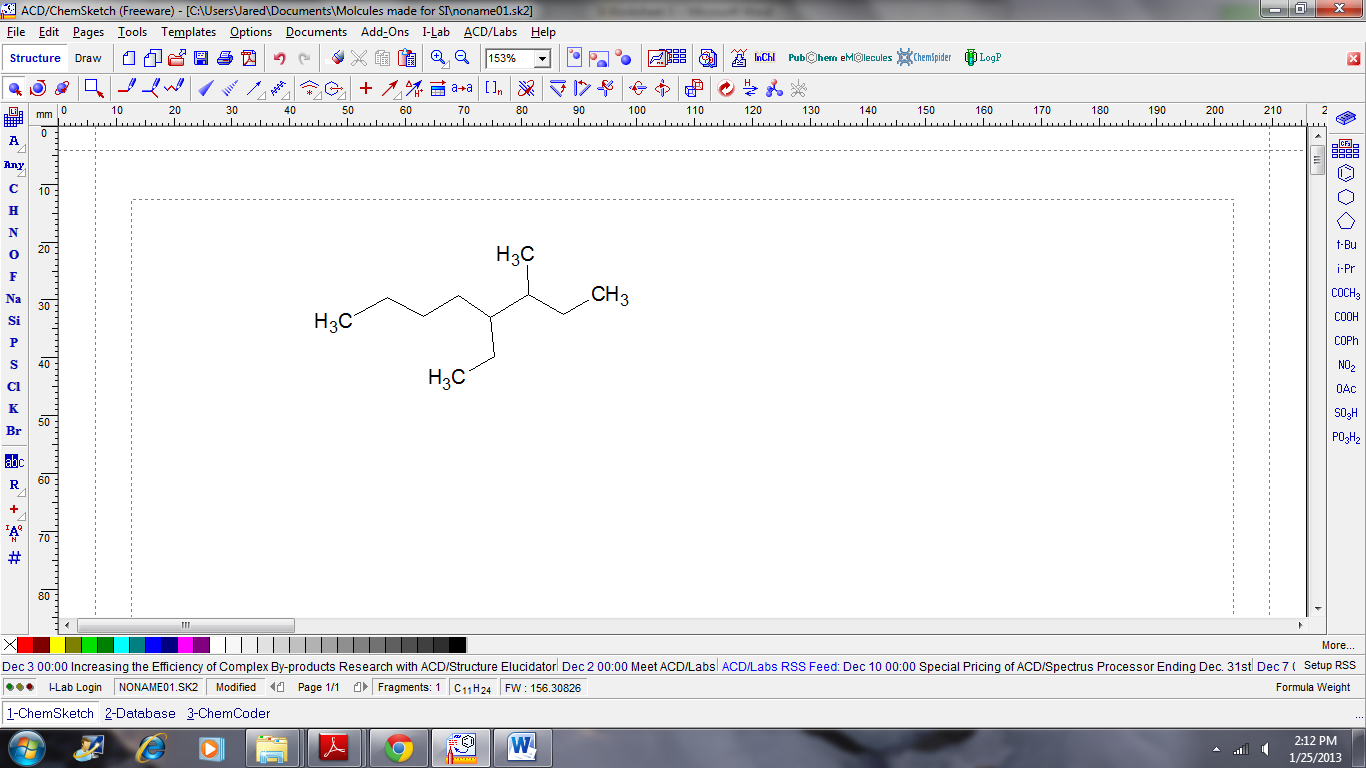 Fill in the Blanks. (All are ions)Name or give formula for following compounds:What is the common charge of the following atoms when they form ions/have charges? Na, Ag, Br, O, Zn, B, P, and Ca? (in respective order): Compound has the formula AO, which of the following compounds could be substituted for A? (Ca, H, Na, Sr)Consider silica, or silicon dioxide, SiO2. What is the charge on the Si? FormulaNameCharge of the ionNO3ClO4ClO3NH4SO4SO3PO4PO3H3OOHNameFormulaMnO2Copper (II) oxideCopper (II) chloride Carbon tetrachlorideAmmonium phosphateSodium SulfatePCl3Sodium nitrideAluminum phosphateCH3COO-ThiosulfateDichromateCO32-Copper (II) Sulfate